REPRESENTASI DETEKTIF DALAM SERIAL TV SHERLOCK HOLMES SEASON 4 EPISODE 3 “THE FINAL PROBLEM”REPRESENTATION OF DETECTIVE IN SHERLOCK HOLMES TV SERIES SEASON 4 EPISODE 3 “THE FINAL PROBLEMOleh :Taufik Hidayat Rukmana132050030SKRIPSIUntuk Memperoleh Gelar Sarjana Pada Program Studi Ilmu KomunikasiFakultas Ilmu Sosial dan Ilmu Politik Universitas Pasundan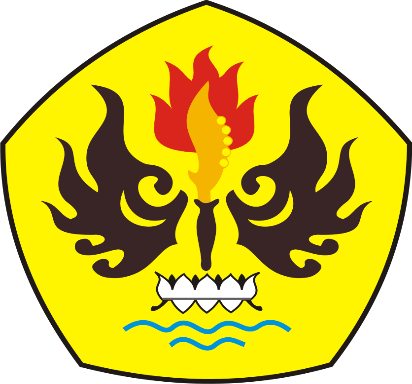 FAKULTAS ILMU SOSIAL DAN ILMU POLITIKUNIVERSITAS PASUNDANBANDUNG2017